問１　浦安の街はどのような変化をしただろうか？　教科書の図１と図２の新旧地形図を比較して考えてみよう。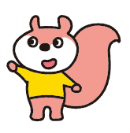 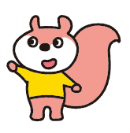 問２　教科書の図７を参考に，右の空欄にあてはまる語句を記入しよう。また，地図記号には，廃止されたものと新たに加わったものがあるのはなぜだろうか。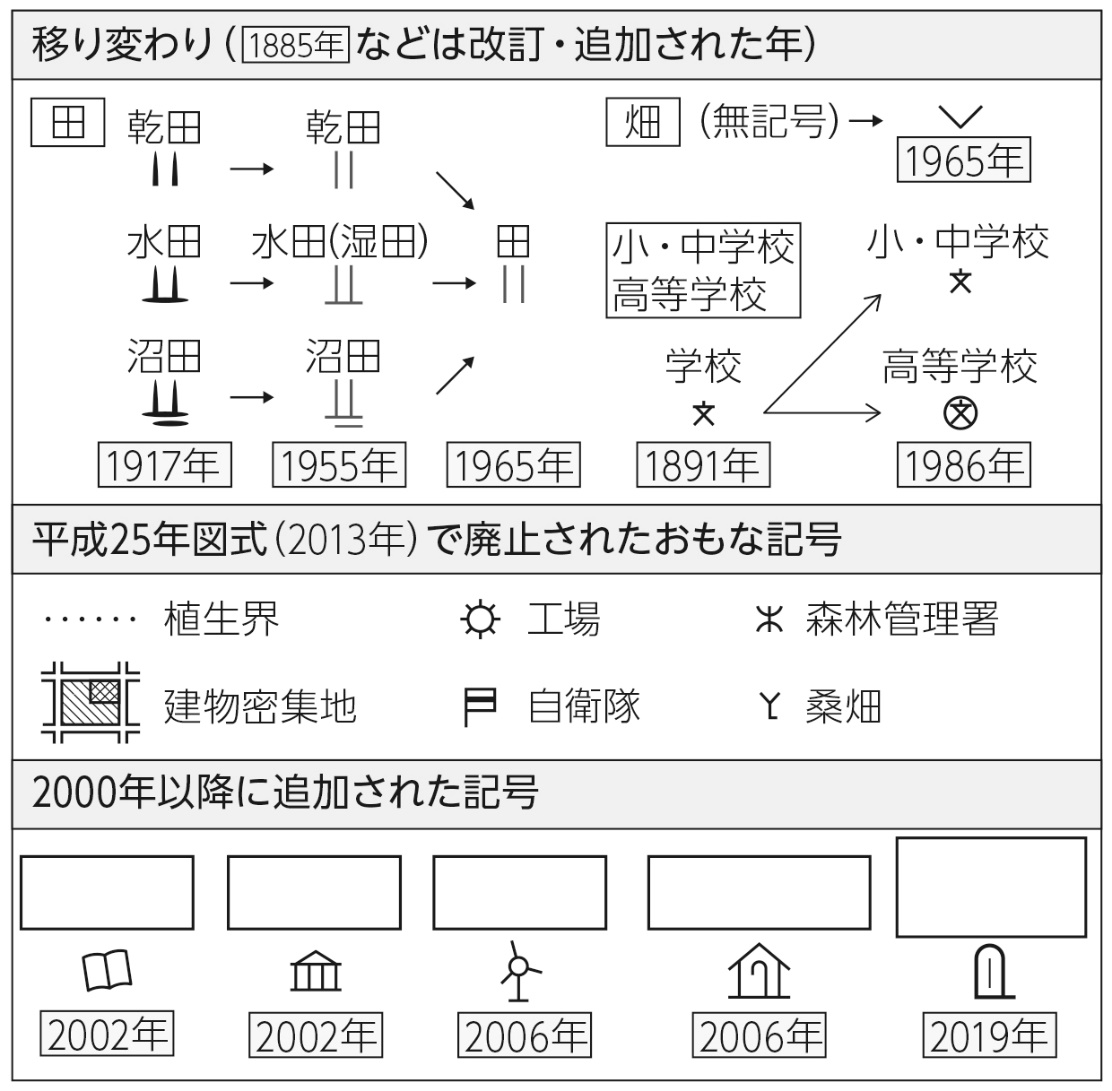 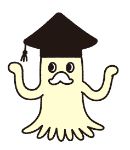 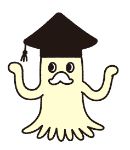 問３　地理院地図の長所はどのようなところにあるだろうか？　下線部に適切な語句を入れよう。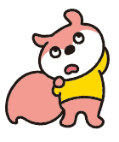 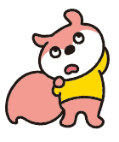 問４　スキルアップ　等高線を読み取って，断面図を作成しよう。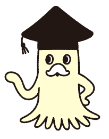 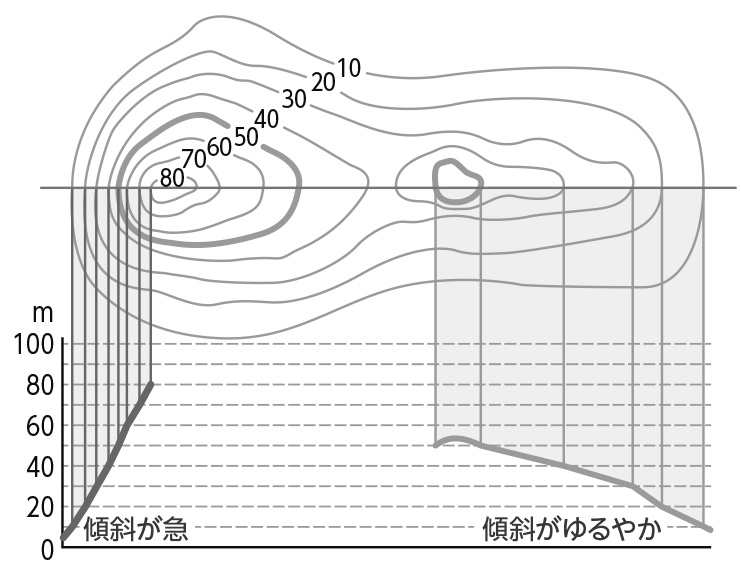 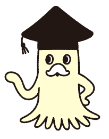 問５　本時のまとめ Q地形図からどのようなことが読み取れるのだろうか。Q地形図からどのようなことが読み取れるのだろうか。